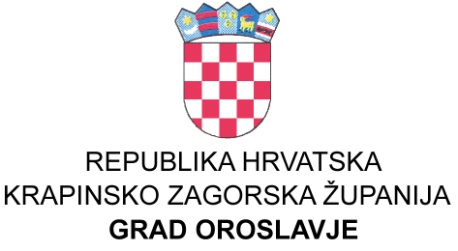 GRADSKO VIJEĆEKLASA: 024-03/22-01/18UBROJ: 2140-4-2-23-7Oroslavje, 01.02.2023. godine 	Na temelju članka 74. i 76. Zakona o sportu (Narodne novine broj: NN 71/06, 150/08, 124/10, 124/11, 86/12, 94/13, 85/15, 19/16, 98/19, 47/20, 77/20)  i članka  32. Statuta grada Oroslavja (Službeni glasnik Krapinsko-zagorske županije broj 16/09, 13/13, 19/18, 21/20 i 23/21.),  Gradsko vijeće grada Oroslavja na svojoj 24. sjednici održanoj dana 01.02.2023. godine, donijelo jeI. IZMJENU PROGRAMAJAVNIH POTREBA U SPORTU GRADA OROSLAVJA ZA 2023. GODINUČlanak 1 .Javne potrebe u sportu za koje se osiguravaju sredstva u proračunu Grada Oroslavja su:poticanje i promicanje sporta, provođenje sportskih aktivnosti djece, mladeži i studenata, djelovanje sportskih udruga, sportskih zajednica i saveza, sportska priprema, domaća i međunarodna natjecanja, sportsko-rekreacijske aktivnosti građana, sportske aktivnosti osoba s teškoćama u razvoju i osoba s invaliditetom, provođenje i financiranje znanstvenih i razvojnih projekata elaborata i studija u funkciji razvoja sporta. planiranje, izgradnja, održavanje i korištenje sportskih građevina značajnih za Grad.Članak 2.Članak 2 mijenja se i glasi:Osigurana sredstva u proračunu grada Oroslavja za financiranje javnih potreba u sportu grada Oroslavja za 2023. godinu raspoređuju se po aktivnostima i kapitalnim projektima kako slijedi:                                                                                                                      PREDSJEDNIK GRADSKOG VIJEĆA					                                     			Ivan Tuđa1.   AKTIVNOSTIPRORAČUN ZA 2023.I.IZMJENA 2023.VIŠE/MANJE (2/1)1.1.Financiranje Zajednice  sportskih udruga86.270106.27020.0001.2.Financiranje aktivnosti športskih udruga8.3608.360-1.3.Sportske nagrade2.6502.650-UKUPNO:97.280117.280-Izvori financiranja1.1.  Opći prihodi i primici97.280117.28020.0002.   KAPITALNI PROJEKTI2.1.Izgradnja zgrade za šport i rekreaciju331.810531.810200.0002.2.Uređenje prostorija Auto moto kluba Oroslavje17.25017.250-2.3.Izgradnja blendi na Streljani u Krušljevom selu1.3301.330-2.4.Izgradnja vježbališta na otvorenom2.6502.650UKUPNO:353.040553.040200.000Izvori financiranja1.1.  Opći prihodi i primici200.260200.260-8.1.2. Namjenski prihodi od zaduživanja 152.780152.780-9.1. Preneseni višak prihoda-200.000200.000353.040553.040200.000